Al Dirigente Scolastico dell’Istituto Comprensivo “V. BODINI”ARNESANO – MONTERONI DI LECCEDOMANDA DI CONFERMA ISCRIZIONE ALLA SCUOLA DELL’INFANZIA A.S. 2022/2023_l _ sottoscritt _______________________________________________________________________Nato/a a____________________________________________il_______________________________ 	 Cittadinanza_____________________________   Cod. fiscale_________________________________  Residente a______________________________________________________cap._________________  Via/Piazza__________________________________________________________n. _______________	Tel. __________________________________Cellulare_______________________________________Posta elettronica_______________________________________________________________________	Divorziato/Separato   sì / no					affido congiunto   sì / noSe l’affido non è congiunto bisogna perfezionare la domanda di conferma iscrizione presso la segreteria della Scuola entro l’avvio dell’anno scolastico.In qualità di:   padre      madre      affidatario/ tutoreDichiarano inoltre che la propria famiglia convivente è composta oltre al bambino da:_______________________     _________________________   _____________________________      2.	_______________________     _________________________   _____________________________      3.	_______________________     _________________________   _____________________________      4.	_______________________     _________________________   _____________________________      5.	_______________________     _________________________   _____________________________CHIEDELa riconferma dell’iscrizione per l’a.s. 2021/2022  del/la bambin  __________________________________                                                                                                              Nato/a a_______________________________________il________________________________________Frequentante nel corrente anno scolastico  il  Plesso di _________________________________sez. ______e di avvalersi sulla base dell’offerta formativa della scuola e delle risorse disponibili, per tutto l’a.s.2021/2022 del seguente orario:◊ orario ordinario delle attività educative pari a 40 ore settimanali con svolgimento in orario antimeridiano e pomeridiano ( impegnandosi fin da ora alla frequenza del Servizio Mensa)Alunno/a con disabilità                            	                                                   SI           	         NOAlunno/a con disabilità che necessita di assistenza base (AEC)                	SI	                      NOAlunno/a è in regola con le disposizioni normative in materia di vaccinazioni	SI	                      NONOTE SUL SERVIZIO MENSAL’adesione al servizio mensa comporta per la famiglia il pagamento della tariffa che verrà disposta dal Comune. Per la richiesta di questo servizio, il genitore dovrà rivolgersi all’Ufficio Pubblica Istruzione del Comune.Richiesta di partecipazione alle attività di MENSA	   SI	     NO…………………………………,lì…………………...                                FIRMA DI ENTRAMBI IGENITORI / TUTORI / AFFIDATARI………………………………………………….…………………………………………………OPPURE,  IN CASO DI FIRMA DI UN SOLO GENITOREFirma di autocertificazione * _________________________________________________________________________(Legge 127 del 1997, D.P.R. 445 del 2000) da sottoscrivere al momento della presentazione della domanda alla scuola*Alla luce delle disposizioni del Codice Civile in materia di filiazione, la richiesta di iscrizione, rientrando nella responsabilità genitoriale, deve essere sempre condivisa dai genitori. Qualora la domanda sia firmata da un solo genitore, si intende che la scelta dell’istituzione scolastica sia stata condivisa.Il sottoscritto, presa visione dell’informativa resa dalla scuola ai sensi dell’articolo 13 del Regolamento (UE) 2016/679 – G.U. 127 del Parlamento europeo relativo alla protezione delle persone fisiche con riguardo al trattamento dei dati personali, nonché alla libera circolazione di tali dati, dichiara di essere consapevole che la scuola presso la quale il bambino risulta iscritto può utilizzare i dati contenuti nella presente autocertificazione esclusivamente nell’ambito e per i fini istituzionali propri della Pubblica Amministrazione (decreto legislativo 30.06.2003, n.196 e successive modificazioni, Regolamento (UE) 2016/679  G.U. 127 del 3/05/2018)Data 					Presa  visione*____________________________________ ________________________________________________* Alla luce delle disposizioni del Codice Civile in materia di filiazione, la richiesta di iscrizione, rientrando nella responsabilità genitoriale, deve essere sempre condivisa dai genitori. Qualora la domanda sia firmata da un solo genitore, si intende che la scelta dell’istituzione scolastica sia stata condivisa. "Il sottoscritto, consapevole delle conseguenze amministrative e penali per chi rilasci dichiarazioni non corrispondenti a verità, ai sensi del DPR 245/2000, dichiara di aver effettuato la scelta/richiesta in osservanza delle disposizioni sulla responsabilità genitoriale di cui agli artt. 316, 337 ter e 337 quater del codice civile, che richiedono il consenso di entrambi i genitori".                                                                                 Firma    ________________________________________                               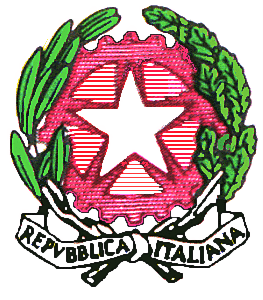 ISTITUTO  COMPRENSIVO“VITTORIO BODINI”Via Vetta d’Italia – 73047  MONTERONI DI LECCE- Cod. Fisc. n. 93011810756  -  Tel.0832/321010 Sito: www.icbodini.edu.ite mail: leic840001@istruzione.itpec: leic840001@pec.istruzione.it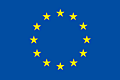 